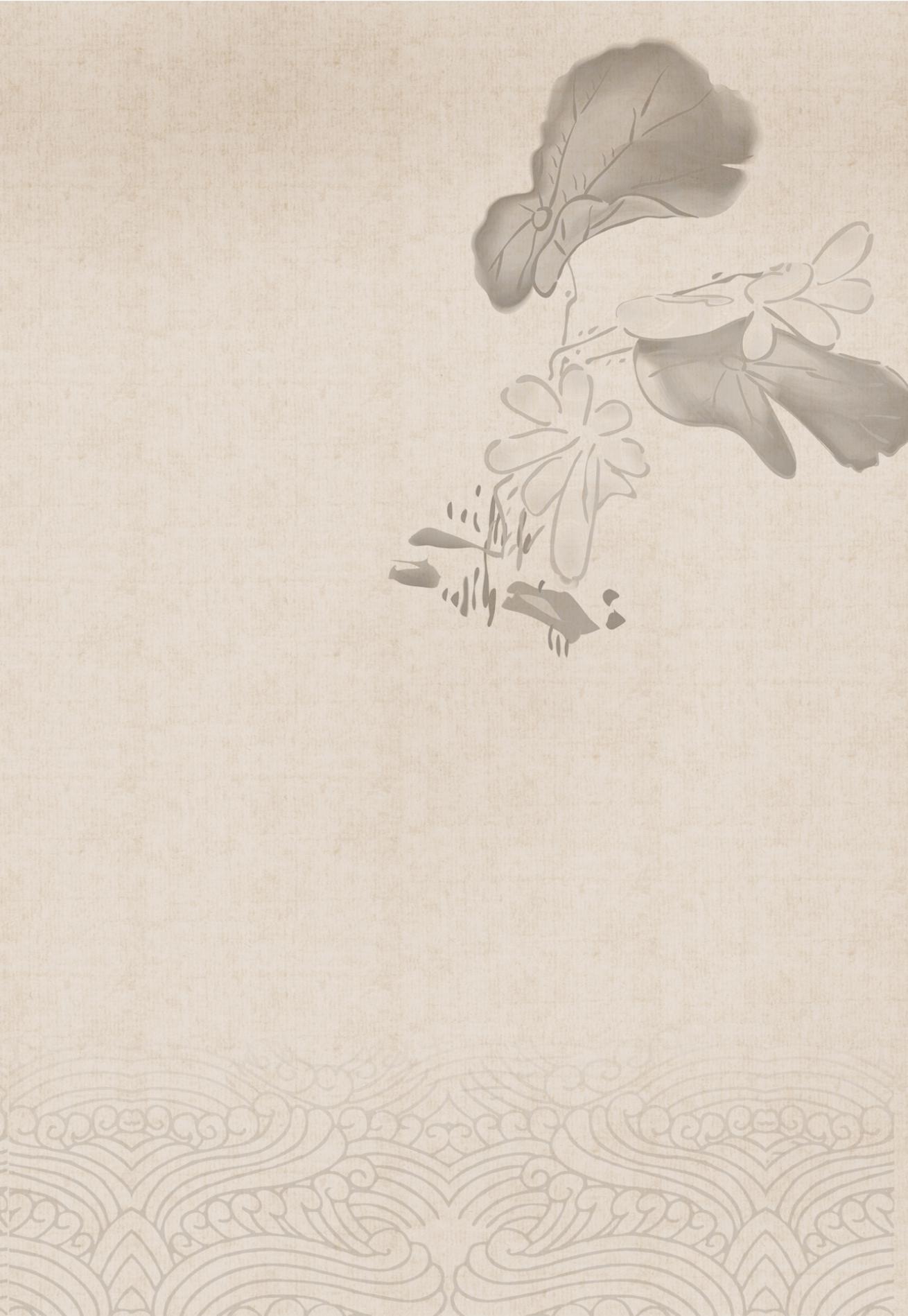 求职简历姓名：侯雪连求职意向：高中语文教师联系电话：18878086801      电子邮箱：1725200467@qq.com自荐信尊敬的领导：您好！非常感谢您能在百忙之中翻开我的求职材料，给我这个自荐的机会。我热爱祖国、热爱教育事业, 从小就立志于教育行业，团队荣誉感强。在校期间，我努力学习理论知识，因而我具备了一定的教师专业技能素质。而且我是一个积极乐观，性格温和的人，所以我能很好的处理师生关系。与此同时，我还积极地参加校内外实践活动，尽可能地锻炼自己。例如：校内的，我加入过红木棉艺术团，在这个社团的秘书处锻炼过，所以我细心，有组织能力和管理能力；校外的，我在大一结束后的那个暑假去过广东的电子厂打过暑假工，流水线上的工作是很要耐心、恒心的，所以我适应能力和抗压能力强，并且服从管理，有团结协作能力。此外，由于有过教育见习经历，我也了解了有关教师等方面的实际情况，为适应以后的教师工作打下了良好的基础。对教师行业，我满怀热情与信心，我衷心希望能成为贵校的一员，在各位领导的培养下不断提高自身水平，为贵校的发展贡献自己的绵薄之力，与大家共创美好的明天！最后，再次感谢您阅读这份自荐信！此致 敬礼！                                                        侯雪连                                                                2019年5月3日就业推荐表备注：学业成绩请以学校教务处签章的成绩单为准（附背面）。承诺：本人承诺该表所填内容真实、准确。如有不真实、不准确，本人愿意承担由此而产生的后果。                                               毕业生签名（手写）：______成绩单证书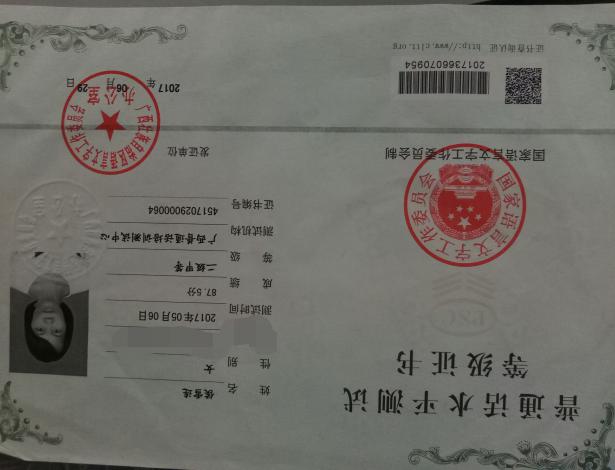 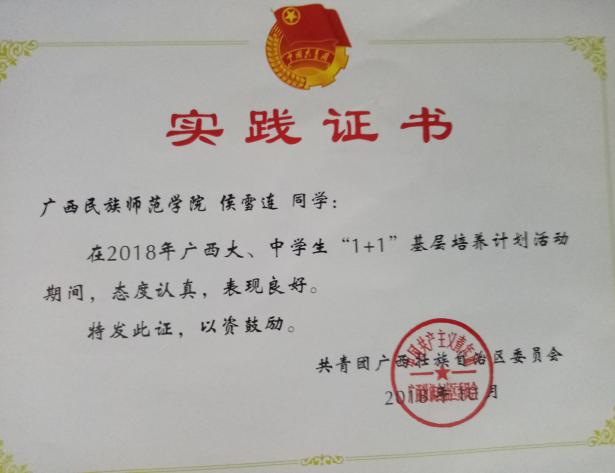 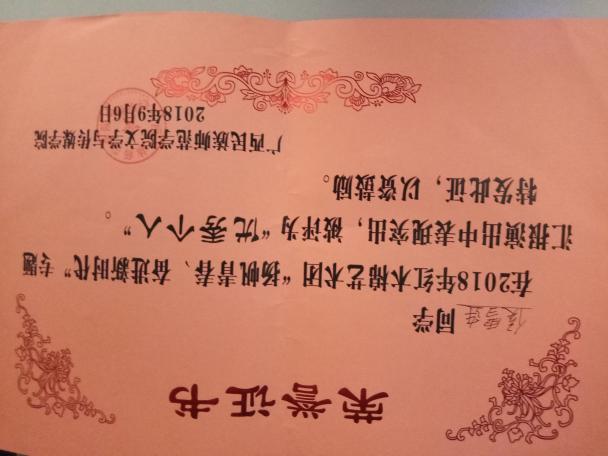 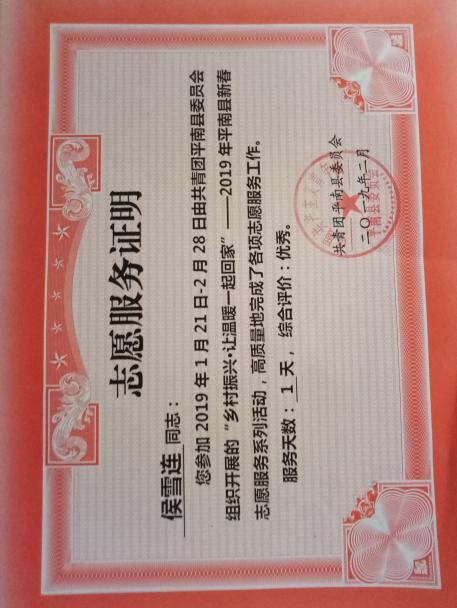 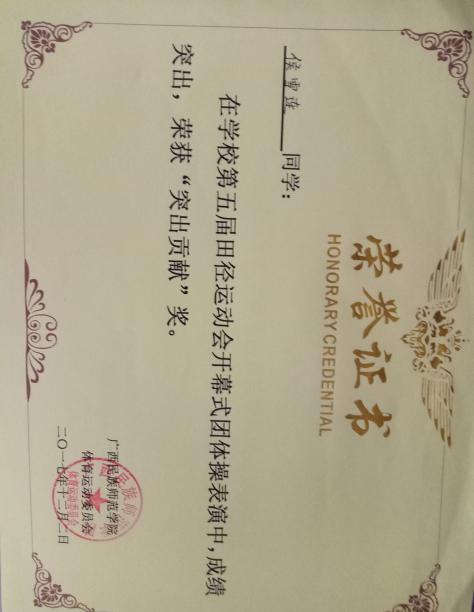 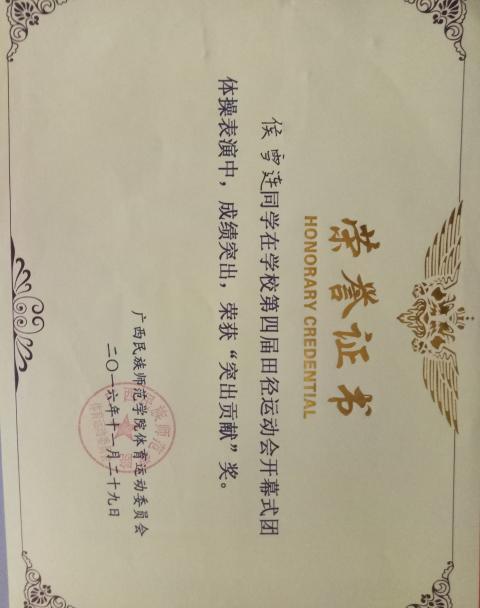 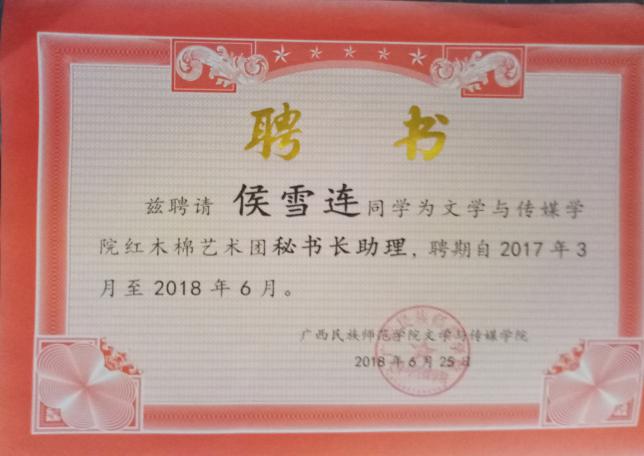 期待您的回复！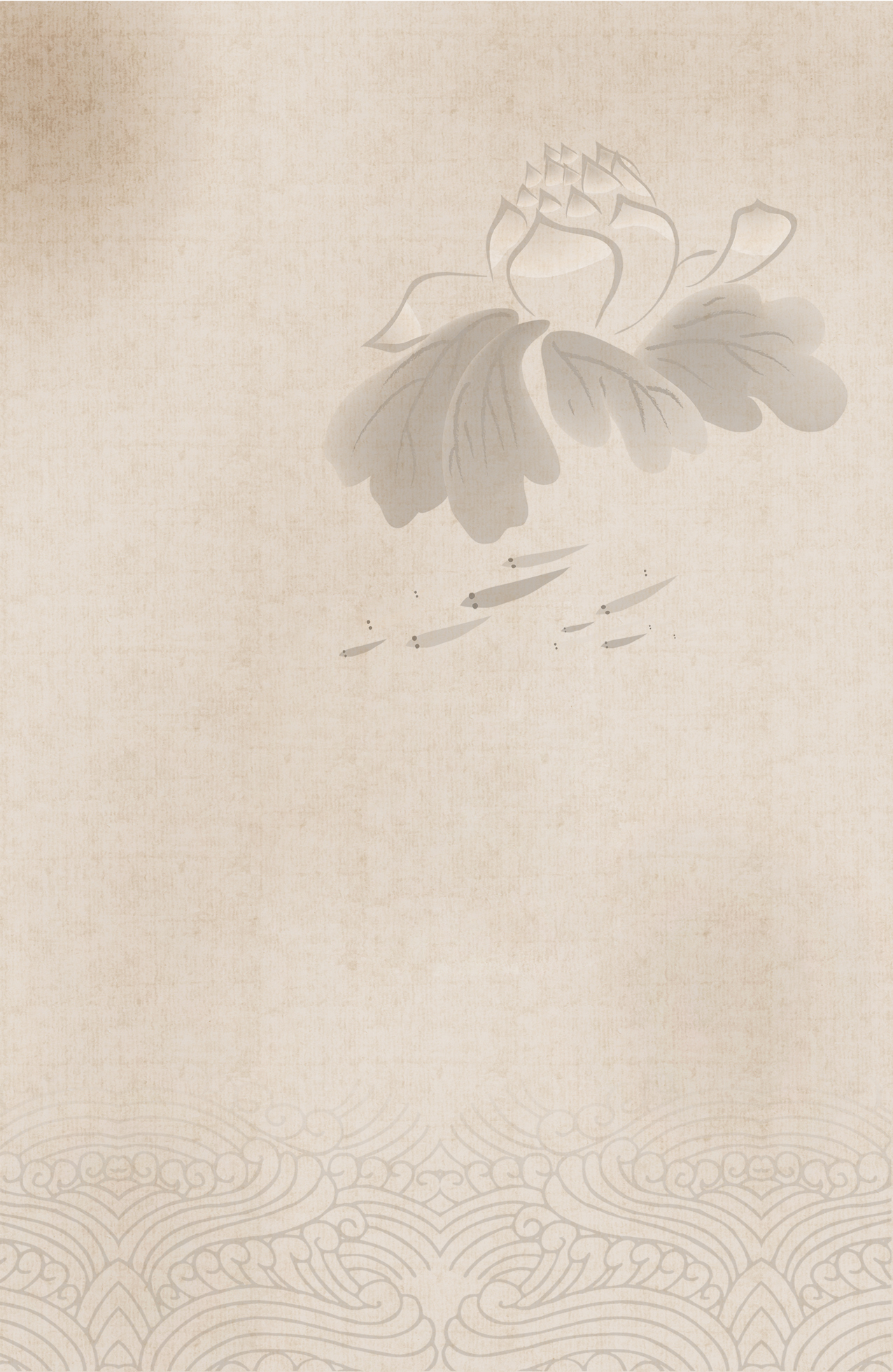 姓名侯雪连性别女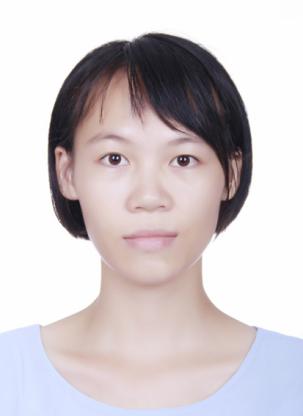 年龄22民族汉族籍贯广西贵港市政治面貌共青团员学历本科专业汉语言文学（汉语言文学教育）求职意向高中语文教师高中语文教师高中语文教师高中语文教师毕业院校广西民族师范学院广西民族师范学院邮编532200联系电话1887808680118878086801邮箱1725200467@qq.com主修课程现代汉语、古代汉语、文学概论、中国古代文学、中国现当代文学、外国文学、语言学概论、写作基础、教育学、心理学、语文课程与教学论、美学等。现代汉语、古代汉语、文学概论、中国古代文学、中国现当代文学、外国文学、语言学概论、写作基础、教育学、心理学、语文课程与教学论、美学等。现代汉语、古代汉语、文学概论、中国古代文学、中国现当代文学、外国文学、语言学概论、写作基础、教育学、心理学、语文课程与教学论、美学等。现代汉语、古代汉语、文学概论、中国古代文学、中国现当代文学、外国文学、语言学概论、写作基础、教育学、心理学、语文课程与教学论、美学等。个人证书普通话水平测试二级甲等。高中语文教师资格证（合格证明）。2018年广西大、中学生“1＋1”基层培养计划活动实践证书。2018年红木棉艺术团“扬帆青春、奋进新时代”专题汇报演出“优秀个人”荣誉证书。普通话水平测试二级甲等。高中语文教师资格证（合格证明）。2018年广西大、中学生“1＋1”基层培养计划活动实践证书。2018年红木棉艺术团“扬帆青春、奋进新时代”专题汇报演出“优秀个人”荣誉证书。普通话水平测试二级甲等。高中语文教师资格证（合格证明）。2018年广西大、中学生“1＋1”基层培养计划活动实践证书。2018年红木棉艺术团“扬帆青春、奋进新时代”专题汇报演出“优秀个人”荣誉证书。普通话水平测试二级甲等。高中语文教师资格证（合格证明）。2018年广西大、中学生“1＋1”基层培养计划活动实践证书。2018年红木棉艺术团“扬帆青春、奋进新时代”专题汇报演出“优秀个人”荣誉证书。实践活动1.2016年11月，参加学校第四届田径运动会开幕式团体操表演。2.2017年秋季学期，参加文学与传媒学院在校“迎十九大·感恩祖国”歌咏比赛的合唱团。3.2017年12月，参加学校第五届田径运动会开幕式团体操表演。4.参加2018年广西大、中学生“1＋1”基层培养计划活动。5.参加2019年2月，参加“乡村振兴·让温暖一起回家”新春志愿服务系列活动。6.2019年3月，参加教育见习。1.2016年11月，参加学校第四届田径运动会开幕式团体操表演。2.2017年秋季学期，参加文学与传媒学院在校“迎十九大·感恩祖国”歌咏比赛的合唱团。3.2017年12月，参加学校第五届田径运动会开幕式团体操表演。4.参加2018年广西大、中学生“1＋1”基层培养计划活动。5.参加2019年2月，参加“乡村振兴·让温暖一起回家”新春志愿服务系列活动。6.2019年3月，参加教育见习。1.2016年11月，参加学校第四届田径运动会开幕式团体操表演。2.2017年秋季学期，参加文学与传媒学院在校“迎十九大·感恩祖国”歌咏比赛的合唱团。3.2017年12月，参加学校第五届田径运动会开幕式团体操表演。4.参加2018年广西大、中学生“1＋1”基层培养计划活动。5.参加2019年2月，参加“乡村振兴·让温暖一起回家”新春志愿服务系列活动。6.2019年3月，参加教育见习。1.2016年11月，参加学校第四届田径运动会开幕式团体操表演。2.2017年秋季学期，参加文学与传媒学院在校“迎十九大·感恩祖国”歌咏比赛的合唱团。3.2017年12月，参加学校第五届田径运动会开幕式团体操表演。4.参加2018年广西大、中学生“1＋1”基层培养计划活动。5.参加2019年2月，参加“乡村振兴·让温暖一起回家”新春志愿服务系列活动。6.2019年3月，参加教育见习。自我评价我是一个积极乐观，性格温和的人，因此与室友、同学关系融洽。由于有过校内外实践的经历，因此我具备了一定的独立能力和自我管理能力。在校期间，我努力学习理论知识，因此具备了一定的教师专业技能素质。同时，我积极参加学校各种活动，所以有组织能力，心理素质良好。我是一个积极乐观，性格温和的人，因此与室友、同学关系融洽。由于有过校内外实践的经历，因此我具备了一定的独立能力和自我管理能力。在校期间，我努力学习理论知识，因此具备了一定的教师专业技能素质。同时，我积极参加学校各种活动，所以有组织能力，心理素质良好。我是一个积极乐观，性格温和的人，因此与室友、同学关系融洽。由于有过校内外实践的经历，因此我具备了一定的独立能力和自我管理能力。在校期间，我努力学习理论知识，因此具备了一定的教师专业技能素质。同时，我积极参加学校各种活动，所以有组织能力，心理素质良好。我是一个积极乐观，性格温和的人，因此与室友、同学关系融洽。由于有过校内外实践的经历，因此我具备了一定的独立能力和自我管理能力。在校期间，我努力学习理论知识，因此具备了一定的教师专业技能素质。同时，我积极参加学校各种活动，所以有组织能力，心理素质良好。基本情况姓    名侯雪连性    别女民  族汉族彩色照片基本情况出生年月1997.09.15政治面貌共青团员籍  贯广西贵港市彩色照片基本情况在校期间任职情况在校期间任职情况无无无无彩色照片教育背景专    业汉语言文学（汉语言文学教育）汉语言文学（汉语言文学教育）汉语言文学（汉语言文学教育）毕业年月2020.06彩色照片教育背景学历、学位本科，文学学士本科，文学学士本科，文学学士外语语种英语彩色照片教育背景外语水平计算机水平通讯地址通讯地址广西贵港市平南县镇隆镇广西贵港市平南县镇隆镇广西贵港市平南县镇隆镇邮 编537306537306电子邮箱电子邮箱1725200467@qq.com1725200467@qq.com1725200467@qq.com电 话1887808680118878086801专长无无无无无无无在校期间获得奖励无无无无无无无在校期间社会实践情况1.2016年11月，参加学校第四届田径运动会开幕式团体操表演。2.2017年秋季学期，参加文学与传媒学院在校“迎十九大·感恩祖国”歌咏比赛的合唱团。3.2017年12月，参加学校第五届田径运动会开幕式团体操表演。4.参加2018年广西大、中学生“1＋1”基础培养计划活动。5.参加2019年2月，参加“乡村振兴·让温暖一起回家”新春志愿服务系列活动。6.2019年3月，参加教育见习。1.2016年11月，参加学校第四届田径运动会开幕式团体操表演。2.2017年秋季学期，参加文学与传媒学院在校“迎十九大·感恩祖国”歌咏比赛的合唱团。3.2017年12月，参加学校第五届田径运动会开幕式团体操表演。4.参加2018年广西大、中学生“1＋1”基础培养计划活动。5.参加2019年2月，参加“乡村振兴·让温暖一起回家”新春志愿服务系列活动。6.2019年3月，参加教育见习。1.2016年11月，参加学校第四届田径运动会开幕式团体操表演。2.2017年秋季学期，参加文学与传媒学院在校“迎十九大·感恩祖国”歌咏比赛的合唱团。3.2017年12月，参加学校第五届田径运动会开幕式团体操表演。4.参加2018年广西大、中学生“1＋1”基础培养计划活动。5.参加2019年2月，参加“乡村振兴·让温暖一起回家”新春志愿服务系列活动。6.2019年3月，参加教育见习。1.2016年11月，参加学校第四届田径运动会开幕式团体操表演。2.2017年秋季学期，参加文学与传媒学院在校“迎十九大·感恩祖国”歌咏比赛的合唱团。3.2017年12月，参加学校第五届田径运动会开幕式团体操表演。4.参加2018年广西大、中学生“1＋1”基础培养计划活动。5.参加2019年2月，参加“乡村振兴·让温暖一起回家”新春志愿服务系列活动。6.2019年3月，参加教育见习。1.2016年11月，参加学校第四届田径运动会开幕式团体操表演。2.2017年秋季学期，参加文学与传媒学院在校“迎十九大·感恩祖国”歌咏比赛的合唱团。3.2017年12月，参加学校第五届田径运动会开幕式团体操表演。4.参加2018年广西大、中学生“1＋1”基础培养计划活动。5.参加2019年2月，参加“乡村振兴·让温暖一起回家”新春志愿服务系列活动。6.2019年3月，参加教育见习。1.2016年11月，参加学校第四届田径运动会开幕式团体操表演。2.2017年秋季学期，参加文学与传媒学院在校“迎十九大·感恩祖国”歌咏比赛的合唱团。3.2017年12月，参加学校第五届田径运动会开幕式团体操表演。4.参加2018年广西大、中学生“1＋1”基础培养计划活动。5.参加2019年2月，参加“乡村振兴·让温暖一起回家”新春志愿服务系列活动。6.2019年3月，参加教育见习。1.2016年11月，参加学校第四届田径运动会开幕式团体操表演。2.2017年秋季学期，参加文学与传媒学院在校“迎十九大·感恩祖国”歌咏比赛的合唱团。3.2017年12月，参加学校第五届田径运动会开幕式团体操表演。4.参加2018年广西大、中学生“1＋1”基础培养计划活动。5.参加2019年2月，参加“乡村振兴·让温暖一起回家”新春志愿服务系列活动。6.2019年3月，参加教育见习。综合素质评价学院盖章：       年     月    日学院盖章：       年     月    日学院盖章：       年     月    日学院盖章：       年     月    日学院盖章：       年     月    日学院盖章：       年     月    日学院盖章：       年     月    日学校推荐意见盖章：     年     月    日盖章：     年     月    日盖章：     年     月    日盖章：     年     月    日盖章：     年     月    日盖章：     年     月    日盖章：     年     月    日学　　 　期课　程　名　称课程代码分数学分成绩类别课程类型考试类别20162大学英语I021001110269.03正考必修课/公共课考试20162基础写作I010011210266.02正考必修课/专业课考试20162民族理论与政策111001112294.01正考必修课/公共课考查20162普通话011001110586.02正考必修课/公共课考查20162思想道德修养与法律基础111001110182.03正考必修课/公共课考试20162体育III071001130382.01正考必修课/公共课考试20162现代汉语I010011210172.02正考必修课/专业课考试20162职业生涯规划311001110179.01正考必修课/公共课考查20162中国现代文学I011011210375.02正考必修课/专业课考试20171创业管理实战99015001230290.02正考全院任选课/公共课考查20171大学生创业导论99015001230183.02正考全院任选课/公共课考查20171大学英语II11021001120882.04正考必修课/公共课考试20171国防军事理论99031001122475.01正考必修课/公共课考查20171基础写作II010011220263.02正考必修课/专业课考查20171计算机文化基础13011001110573.03正考必修课/公共课考试20171三笔字I99012002110182.01正考必修课/公共课考试20171书法101012211083.02正考限选课/专业课考试20171体育（2017春）15011002017166.01正考必修课/公共课考查20171现代汉语II010041220161.03正考必修课/专业课考试20171心理学11052002120376.03正考必修课/公共课考试20171形势与政策（含廉洁教育、安全教育）19011001122183.01正考必修课/公共课考查20171中国传统文化概论010012250385.02正考任选课/专业课考查20171中国近现代史纲要19011001141684.02正考必修课/公共课考试20171中国现代文学Ⅱ011021220582.02正考必修课/专业课考试20172创新创业实践活动学分2110011106不合格6正考必修课/公共课考查20172大学英语III11021001131264.03正考必修课/公共课考试20172多媒体课件设计与制作99015002132283.02正常全院任选课/公共课考查20172古代汉语I010041230172.03正考必修课/专业课考试20172教育学11052002130467.03正考必修课/公共课考试20172马克思主义基本原理概论19011001120786.03正考必修课/公共课考试20172毛泽东思想和中国特色社会主义理论体系概论I19011001131196.03正考必修课/公共课考查20172体育（2017秋）15011002017280.01正考必修课/公共课考试20172文学概论I010041220582.02正考必修课/专业课考查20172修辞应用011021260580.02正考任选课/专业课考查20172中国传统艺术——篆刻、书法、水墨画体验与欣赏99015002131985.02正常全院任选课/公共课考查20172中国当代文学I011011230370.02正考必修课/专业课考试20172中国古代文学I011011220277.02正考必修课/专业课考试20181大学生心理健康指导311002410192.01正考必修课/公共课考查20181大学英语IV11021001141864.02正考必修课/公共课考试20181儿童文学11011013240981.02正考任选课/专业课考查20181古代汉语Ⅱ11011013241274.03正考任选课/专业课考查20181国学概论11011013241079.02正考任选课/专业课考查20181毛泽东思想和中国特色社会主义理论体系概论II19011001141588.03正考必修课/公共课考试20181体育（2018春）15011002018181.01正考必修课/公共课考查20181文学概论Ⅱ11011012241287.03正考必修课/专业课考试20181语文课程与教学论11011013140171.02正考必修课/专业课考试20181语言学概论11011013230686.02正考任选课/专业课考查20181职业形象设计410001113293.02正考全院任选课/公共课考查20181中国当代文学Ⅱ11011012231183.02正考必修课/专业课考试20181中国古代文学Ⅱ11011012241378.03正考必修课/专业课考试20181走进故宫99015002134890.02正考全院任选课/公共课考查2018220世纪西方音乐99015002134791.02正考全院任选课/公共课考查20182教育技术及课件制作（含微课制作）99012002140588.02正考必修课/专业课考查20182美学11011013251181.02正考任选课/专业课考试20182女生穿搭技巧99015002137091.92正考全院任选课/公共课考查20182外国文学I11011013251981.02正考任选课/专业课考试20182文学批评的方法与实践11011013251477.02正考任选课/专业课考查20182语文教材解读11011013150276.02正考必修课/专业课考试20182语文教学技能11011013150371.02正考必修课/专业课考查20182语文教学技能训练11011013150488.02正考必修课/专业课考查20182中国古代文学Ⅲ11011013251882.03正考任选课/专业课考试20182中国现当代小说专题11011013251281.02正考任选课/专业课考查